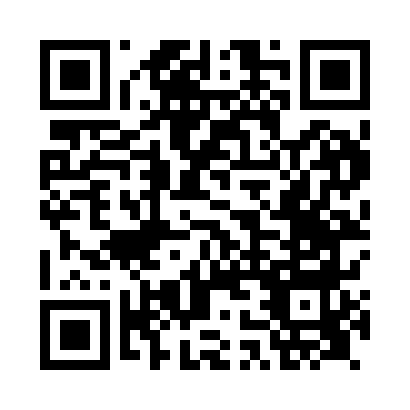 Prayer times for Moy, Highland, UKMon 1 Jul 2024 - Wed 31 Jul 2024High Latitude Method: Angle Based RulePrayer Calculation Method: Islamic Society of North AmericaAsar Calculation Method: HanafiPrayer times provided by https://www.salahtimes.comDateDayFajrSunriseDhuhrAsrMaghribIsha1Mon2:524:241:207:1110:1611:482Tue2:534:251:207:1110:1511:483Wed2:534:261:217:1110:1511:474Thu2:544:271:217:1110:1411:475Fri2:554:281:217:1010:1311:476Sat2:554:301:217:1010:1211:477Sun2:564:311:217:1010:1111:468Mon2:574:321:217:0910:1011:469Tue2:574:331:227:0910:0911:4510Wed2:584:351:227:0810:0811:4511Thu2:594:361:227:0810:0711:4412Fri3:004:381:227:0710:0611:4413Sat3:004:391:227:0710:0411:4314Sun3:014:411:227:0610:0311:4215Mon3:024:421:227:0510:0111:4216Tue3:034:441:227:0510:0011:4117Wed3:044:461:227:049:5811:4018Thu3:054:471:237:039:5711:3919Fri3:064:491:237:029:5511:3920Sat3:074:511:237:019:5411:3821Sun3:074:531:237:019:5211:3722Mon3:084:551:237:009:5011:3623Tue3:094:561:236:599:4811:3524Wed3:104:581:236:589:4611:3425Thu3:115:001:236:579:4411:3326Fri3:125:021:236:569:4311:3227Sat3:135:041:236:549:4111:3128Sun3:145:061:236:539:3911:3029Mon3:155:081:236:529:3611:2930Tue3:165:101:236:519:3411:2831Wed3:175:121:236:509:3211:27